PREDMET: Informatička pismenostNADNEVAK: 28.04.2020.UČITELJ: Goran TothNASTAVNA JEDINICA: PONVLJANJE I VJEŽBANJE TIPKOVNICE 2RAZRED: 3.AZADATAK: MOLIM VAS DA NAPIŠETE U SVOJE BILJEŽNICE NAZIVE TIPKI ( A, B I C ) KOJE SU NA SLICI, ČEMU SLUŽE I  NACRTAJTE IH. POŠALJITE ODGOVORE RAZREDNICI.                                                                A)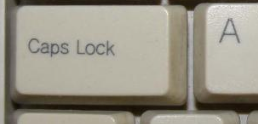 	B)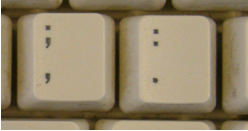 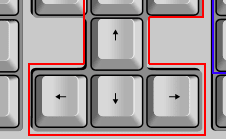 	C)